VSTUPNÍ ČÁSTNázev komplexní úlohy/projektuPravidla dokumentaristikyKód úlohy82-u-4/AB36Využitelnost komplexní úlohyKategorie dosaženého vzděláníM (EQF úroveň 4)Skupiny oborů82 - Umění a užité uměníVazba na vzdělávací modul(y)Pravidla dokumentaristikyŠkolaMoravská střední škola s.r.o., Pasteurova, OlomoucKlíčové kompetenceKomunikativní kompetence, Kompetence k pracovnímu uplatnění a podnikatelským aktivitámDatum vytvoření21. 04. 2019 10:29Délka/časová náročnost - Odborné vzdělávání8Délka/časová náročnost - Všeobecné vzděláváníPoznámka k délce úlohyRočník(y)2. ročník, 3. ročník, 4. ročníkŘešení úlohyskupinovéDoporučený počet žáků1Charakteristika/anotaceCílem komplexní úlohy je seznámit žáka s dokumentem jako audiovizuálním dílem, s jeho jednotlivými žánry a jejich pravidly.JÁDRO ÚLOHYOčekávané výsledky učeníŽák:popíše a vysvětlí dokument jako umělecký (audio-vizuální) žánrkategorizuje a popíše jednotlivé žánry a podžánry v oblasti dokumentaristikyaplikuje nabité vědomosti k analýze a popisu rozboru zdokumentuSpecifikace hlavních učebních činností žáků/aktivit projektu vč. doporučeného časového rozvrhuDoporučený časový rozvrh:Úvodní prezentace vyučujícího -  3 hodinypředstavení a definování dokumentu jako audiovizuálního žánrupředstavení jedntlivých dokumentárních žánrůnázorně demonstrační ukázky vybraných dokumentů a jejich rozbor (společně s žáky)Společná projekce vybraných dokumentů - 3 hodinySkupinový rozbor promítnutého dokumentu - 2 hodinyspolečná diskuse s žákyMetodická doporučeníKomplexní úlohu je nutné realizovat v kvalitně vybavené učebně upotřebené pro promítnutí audiovizuálního díla (kvalitní obraz i zvuk).Způsob realizaceteoretická frontální výuka doplněná o průběžnou diskusi s žáky (prezentace)promítání a rozbor dokumentu v rámci společné diskusePomůckyPomůcky pro kvalitní promítnutí audiovizuálního díla.VÝSTUPNÍ ČÁSTPopis a kvantifikace všech plánovaných výstupůVýstupem komplexní úlohy je rozbor promítnutého dokumentu (sloužící jako příklad pro závěrečnou práci celého modulu).Specifika robozru dokumentu:v literní podobě (text s rozsahem 1-2 NS)obsahuje:
	základní popis dokumentu (název, autor, rok vzniku)žánrová analýzaobsahová analýzakvalita technického zpracovánícelkový dojem a hodnoceníAnalýza bude představena v rámci závěrečné společné diskuse (kolokvia)Kritéria hodnoceníprospěl – neprospělprospěl: samostatné předvedení orientace v učivu a správné řešení úkolů - ústní forma zkoušení: úplné a správné řešení úkolů - praktická forma zkoušení: úplné a správné řešení rozboru dokumentárního filmu.neprospěl: neschopnost orientace v učivu, nesprávné řešení úkolů v ústní i praktické formě zkoušení, případně řešení úkolů za výpomoci pedagoga, nesprávné řešení rozboru dokumentárního filmu.Doporučená literaturaŠTOLL, Martin: Český film. Režiséři - dokumentaristé: Praha (Libri) 2009, ISBN: 978-80-7277-417-3ŠTOLL, Martin: Český film. Hundred years of Czech documentary film: Praha (Malá Skála), ISBN: 80-902777-0-5GAUTHIER, Guy: Dokumentární film a jiná kinematografie, Praha (Akademie muzických umění) 2004, ISB: 80-7331-023-6NICHOLS, Bill: Úvod do dokumentárního filmu, Praha (Akademie muzických umění) 2010, ISBN: ISBN 978-80-7331-181-0PoznámkyObsahové upřesněníOV RVP - Odborné vzdělávání ve vztahu k RVPPřílohyZADANI_Pravidla-dokumentaristiky.docxRESENI_Pravidla-dokumentaristiky.docxMateriál vznikl v rámci projektu Modernizace odborného vzdělávání (MOV), který byl spolufinancován z Evropských strukturálních a investičních fondů a jehož realizaci zajišťoval Národní pedagogický institut České republiky. Autorem materiálu a všech jeho částí, není-li uvedeno jinak, je David Bartoš. Creative Commons CC BY SA 4.0 – Uveďte původ – Zachovejte licenci 4.0 Mezinárodní.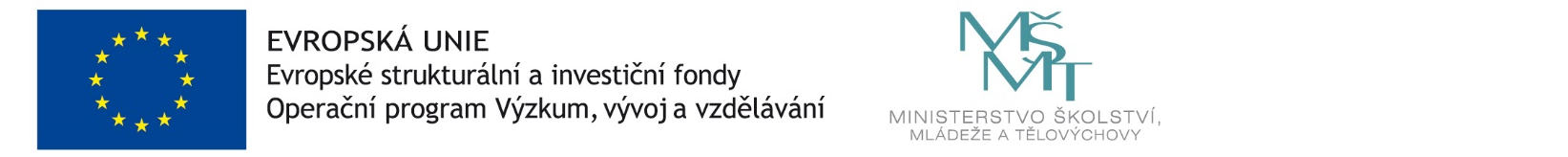 